ROTINA SEMANAL DO TRABALHO PEDAGÓGICO - Atividades Remotas-Data: 22/02 a 26/02 de 2021Turma: Etapa 1-B ** Prof.ª VÂNIA BISCIONE *** PRÉ-ESCOLA “Farid Salomão”Não se esqueçam de registrar as atividades com fotos ou vídeos e enviar para a professora.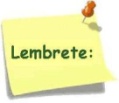 SERÃO POSTADOS VÍDEOS E OU ÁUDIOS EXPLICATIVOS CONFORME AS ATIVIDADES PROPOSTAS. Esta semana continuaremos com as avaliações diagnósticas.SEGUNDA-FEIRATERÇA-FEIRAQUARTA-FEIRAQUINTA-FEIRASEXTA-FEIRACOLORIR O CALENDÁRIO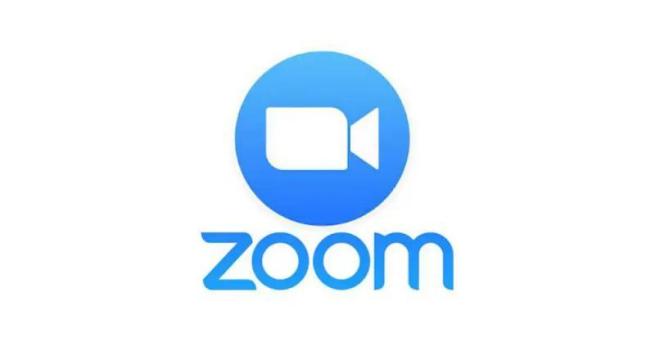 Aula on-line App ZOOM(A professora irá enviar o link no grupo para participarem da aula.)ATIVIDADE PELO ZOOM:- Leitura do livro: “Chá das Dez”.DIA DO BRINQUEDO: DEIXE O SEU FILHO(A) ESCOLHER UM BRINQUEDO PARA BRINCAR À VONTADE POR UM TEMPINHO, EXPLORANDO-O LIVREMENTE. SE POSSÍVEL BRINQUE COM ELE!VÍDEO: Áudio livro: POEMA: “O nome da gente”. Pedro Bandeira.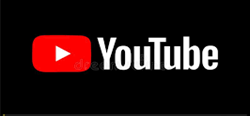 (O link do vídeo será enviado no grupo)COLORIR O CALENDÁRIOATIVIDADE (Apostila):- MONTAR O NOME COM O ALFABETO MÓVEL.ATIVIDADE LÚDICA:ATIVIDADE DE PESCARIA UTILIZANDO PRENDEDORES DE ROUPAS- Objetivo da atividade: desenvolver a coordenação motora fina, fazendo com que o sistema muscular e sensorial sejam articulados.- Como fazer?Pegue uma bacia coloque tampinhas de refrigerantes ou faça bolinhas com massinha de modelar e faça uma pescaria utilizando prendedores de roupas. Observe a imagem abaixo: 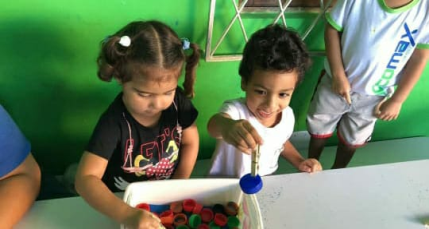 Aula de ARTE (Prof. Juliano)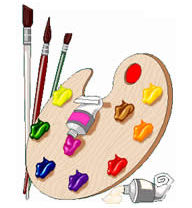 VÍDEO: Música: “Gente tem sobrenome”. Canção de Toquinho.(O link do vídeo será enviado no grupo)COLORIR O CALENDÁRIOATIVIDADE (Apostila):- PINTE A PRIMEIRA LETRA DO SEU NOME.Aula de ED. FÍSICA (Prof. Fabrício)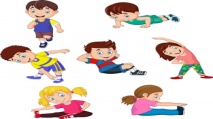 VÍDEO: Áudiolivro: “Nome, sobrenome, Apelido”. Renata Bueno.(O link do vídeo será enviado no grupo)COLORIR O CALENDÁRIOATIVIDADE (Apostila):- PROCURAR IMAGENS QUE COMECE COM A LETRA DO SEU NOME.Aula de MÚSICA (Prof. Juliano)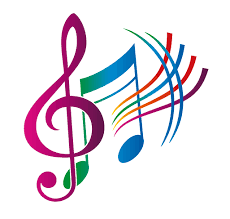 VÍDEO: Música: “Cabeça, Ombro, Joelho e Pé”.(O link do vídeo será enviado no grupo)COLORIR O CALENDÁRIOATIVIDADE (Apostila):- COLORIR, RECORTAR E MONTAR O QUEBRA CABEÇA DA MENINA E DO MENINOBRINCADEIRA:VAMOS BRINCAR, CANTAR E APRENDER AS PARTES DO CORPO.- Objetivo da atividade: Reconhecer as partes do corpo, estimulando a atenção e  coordenação motora.- Como fazer?Coloque a música: cabeça, ombro, joelho e pé e peça para a criança colocar as mãos em determinada parte do corpo que você pedir. Você  também poderá pedir outras partes que não são citadas na música  enriquecendo assim a brincadeira.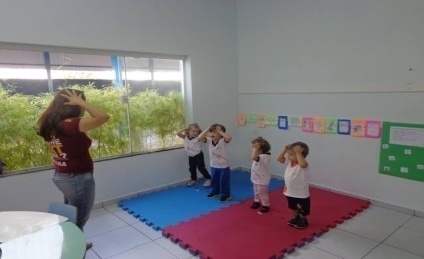 